 						T.C.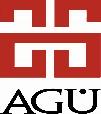 ABDULLAH GÜL ÜNİVERSİTESİSosyal Bilimler Enstitüsü MüdürlüğüneHASTALIĞIM SÜRESİNCE KATILAMADIĞIM DERSLEREkler: 1- Sağlık RaporuNot: Bilgiler doğru, eksiksiz ve okunaklı şekilde doldurulmalıdır.ÖğrencininAdı SoyadıÖğrencininNumarasıÖğrencininAnabilim DalıÖğrencinin20….-20…. GÜZ      (…….)BAHAR  (…….)…………………. tarihinde/tarihlerinde ekli sağlık raporunda belirtilen mazeretim nedeniyle Abdullah Gül Üniversitesi Lisansüstü Eğitim-Öğretim ve Sınav Yönetmeliğinin 17. maddesi gereğince hastalığım süresince giremediğim dersler ve sınavlar için ilgili öğretim üyelerinin bilgilendirilmesini istiyorum.              Gereğini arz ederim.   Adres :                                                                                                                                                         …../…../20…  Telefon :                                                                                                                                              İmza  E-posta :…………………. tarihinde/tarihlerinde ekli sağlık raporunda belirtilen mazeretim nedeniyle Abdullah Gül Üniversitesi Lisansüstü Eğitim-Öğretim ve Sınav Yönetmeliğinin 17. maddesi gereğince hastalığım süresince giremediğim dersler ve sınavlar için ilgili öğretim üyelerinin bilgilendirilmesini istiyorum.              Gereğini arz ederim.   Adres :                                                                                                                                                         …../…../20…  Telefon :                                                                                                                                              İmza  E-posta :…………………. tarihinde/tarihlerinde ekli sağlık raporunda belirtilen mazeretim nedeniyle Abdullah Gül Üniversitesi Lisansüstü Eğitim-Öğretim ve Sınav Yönetmeliğinin 17. maddesi gereğince hastalığım süresince giremediğim dersler ve sınavlar için ilgili öğretim üyelerinin bilgilendirilmesini istiyorum.              Gereğini arz ederim.   Adres :                                                                                                                                                         …../…../20…  Telefon :                                                                                                                                              İmza  E-posta :…………………. tarihinde/tarihlerinde ekli sağlık raporunda belirtilen mazeretim nedeniyle Abdullah Gül Üniversitesi Lisansüstü Eğitim-Öğretim ve Sınav Yönetmeliğinin 17. maddesi gereğince hastalığım süresince giremediğim dersler ve sınavlar için ilgili öğretim üyelerinin bilgilendirilmesini istiyorum.              Gereğini arz ederim.   Adres :                                                                                                                                                         …../…../20…  Telefon :                                                                                                                                              İmza  E-posta :…………………. tarihinde/tarihlerinde ekli sağlık raporunda belirtilen mazeretim nedeniyle Abdullah Gül Üniversitesi Lisansüstü Eğitim-Öğretim ve Sınav Yönetmeliğinin 17. maddesi gereğince hastalığım süresince giremediğim dersler ve sınavlar için ilgili öğretim üyelerinin bilgilendirilmesini istiyorum.              Gereğini arz ederim.   Adres :                                                                                                                                                         …../…../20…  Telefon :                                                                                                                                              İmza  E-posta :…………………. tarihinde/tarihlerinde ekli sağlık raporunda belirtilen mazeretim nedeniyle Abdullah Gül Üniversitesi Lisansüstü Eğitim-Öğretim ve Sınav Yönetmeliğinin 17. maddesi gereğince hastalığım süresince giremediğim dersler ve sınavlar için ilgili öğretim üyelerinin bilgilendirilmesini istiyorum.              Gereğini arz ederim.   Adres :                                                                                                                                                         …../…../20…  Telefon :                                                                                                                                              İmza  E-posta :Dersin KoduDersin AdıDersin Sorumlu Öğretim ÜyesiUygundurUygundurAnabilim Dalı BaşkanıMüdür Yardımcısı